О внесении изменений в постановление от 15.07.2019 № 85-п «Об утверждении Положения о порядке формирования, ведения и обязательного опубликования перечня муниципального имущества муниципального образования Курманаевский  сельсовет, свободного от прав третьих лиц, используемого в целях предоставления его во владение и (или) в пользование на долгосрочной основе субъектам малого и среднего предпринимательства и организациям, образующим инфраструктуру поддержки субъектов малого и среднего предпринимательства»В соответствии со статьями 12, 132 Конституции Российской Федерации, Федеральными законами от 06.10.2003 № 131-ФЗ «Об общих принципах организации местного самоуправления в Российской Федерации», от 24.07.2007 № 209-ФЗ «О развитии малого и среднего предпринимательства в Российской Федерации», руководствуясь Уставом муниципального образования Курманаевский  сельсовет:1. Внести в постановление от 15.07.2019 № 85-п «Об утверждении Положения о порядке формирования, ведения и обязательного опубликования перечня муниципального имущества муниципального образования Курманаевский  сельсовет, свободного от прав третьих лиц, используемого в целях предоставления его во владение и (или) в пользование на долгосрочной основе субъектам малого и среднего предпринимательства и организациям, образующим инфраструктуру поддержки субъектов малого и среднего предпринимательства» следующие изменения:1.1. Пункт 1.1. раздела 1 приложения к постановлению изложить в новой редакции: «1.1. Настоящее Положение определяет порядок формирования, ведения и обязательного опубликования перечня муниципального имущества, свободного от прав третьих лиц, муниципального образования Курманаевский  сельсовет Курманаевского района Оренбургской области подлежащего передаче во владение и (или) в пользование субъектам малого и среднего предпринимательства и организациям, образующим инфраструктуру поддержки субъектов малого и среднего предпринимательства (далее - Перечень), состав информации, подлежащей включению в Перечень, и ее использование в целях предоставления имущественной поддержки субъектам малого и среднего предпринимательства и организациям, образующим инфраструктуру поддержки субъектов малого и среднего предпринимательства, физическим лицам, не являющимся индивидуальными предпринимателями и применяющим специальный налоговый режим «Налог на профессиональный доход» (далее - Субъекты).».1.2. Абзац 9 пункта 3.4. раздела 3 приложения к постановлению изложить в новой редакции:«- возникновение необходимости использования объектов муниципальной собственности для муниципальных нужд либо для иных целей при наличии согласия на исключение имущества из Перечня со стороны Субъекта, арендующего имущество;».2. Контроль за исполнением настоящего постановления оставляю за собой.3. Настоящее постановление вступает в силу после опубликования и подлежит размещению на сайте муниципального образования Курманаевский  сельсовет.И.о. главы муниципального образования                                        К.Н. БеляеваРазослано: в дело, администрации района, прокурору района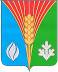 Администрациямуниципального образованиясельское поселениеКурманаевский  сельсоветКурманаевского районаОренбургской областиПОСТАНОВЛЕНИЕ11.11.2021 № 232-п